ПРАКТИЧЕСКОЕ ЗАНЯТИЕ №10Тема: Подготовка навесного разбрасывателя к работе и регулировка его на норму высеваЦель занятия: Получить навыки по подготовке навесного разбрасывателя к работе и регулировке его на норму высева.При настройке сеялки на заданную норму высева сначала подбирается соответствующий диск, в зависимости от размера фракции и степени калибровки семян высеваемой культуры. Существует большой набор дисков с различным диаметром и числом отверстий 20, 40, 80 и 160 в один ряд. При ленточном посеве необходимо использовать диски с двумя рядами ячеек. В таблице 3.1 приведена ориентировочная информация о том, какой диск использовать для конкретной культуры.Таблица 1. Рекомендуемые размеры ячеек диска высевающего __аппарата для конкретной культуры_Так как данная сеялка обеспечивает пунктирный посев, то норму высева целесообразно выражать количеством семян на погонный метр и, соответственно расстоянием между семенами в рядке (шаг посева).В рассматриваемой сеялке привод дисков высевающих аппаратов производится от опорных колёс через механические передачи, поэтому шаг посева будет зависеть от передаточного отношения между колесом и диском. На рисунке 3.12 представлена кинематическая схема механизма привода высевающих аппаратов.Шаг посева задаётся:- перестановкой звёздочек на колесе (ведущая «С» - 10, 15 и 20 зубьев) и на коробке передач (ведомая «Б» - 10, 15, и 20 зубьев);- изменением положения звёздочек в коробке передач («А» и «В»).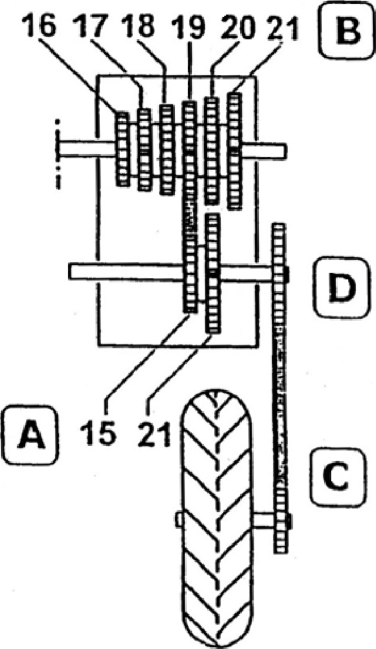 Рисунок 1 - Схема привода высевающих аппаратовРазмеротверстий,ммКультурыКультурыКультурыКультурыКультурыКультурыКультурыКультуры0,5ЦикорийСалатМорковьСельдерей0,8ТоматСалатМорковьПерецПетрушкаКапустаРедисФенхель1,0ЛукКапустаРедис1,5ОгурецДыняУкроп2,0СвеклаАрбузРепаКориандр